Mus rasite:Architektų 108, LT-04223Vilnius.Su mumis galite susisiekti:Tel. (8 5)  244 7450El.paštu:rastine@zemuogele.vilnius.lm.lt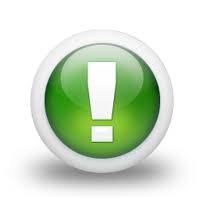 Vilniaus lopšelis-darželis „Žemuogėlė“